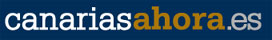 20 DE MARZO DE 2009 Actualizado a las 22:00 h.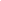 Gran Canaria - Aguimes15:50 h. - 20/03/2009Hoy se presentaron las VII Jornadas “Familia y Comunidad”que comenzarán el martes 24 de marzoLAS JORNADAS LLEVAN POR LEMA "LA ADOLESCENCIA: UNA REALIDAD DIVERSA"Estas séptimas jornadas, que llevan por lema La adolescencia: una realidad diversa, se celebrarán del 24 al 26 de marzo en el Teatro Gonzalo de Berceo de Agüimes en horario de tarde, en las que ya hay inscritas un total de 210 personas. 

Las VII Jornadas “Familia y Comunidad”, organizadas por la Concejalía de Servicios Sociales del Ayuntamiento de Agüimes, tratan en esta edición una etapa de la vida de las personas, la adolescencia, en las que se producen muchos y significativos cambios: sociales, físicos y psíquicos, y en la que se generan conflictos y problemas asociados a este tramo de edad.

Las jornadas, que se enmarcan en el proceso socio-comunitario puesto en marcha por el Ayuntamiento de Agüimes, tiene como objetivo compartir con los vecinos y vecinas del municipio las inquietudes de la familia, profesionales y comunidad educativa de uno de los sectores de población más frágiles: menores y jóvenes.

Las jornadas están abiertas al público en general. La inscripción, con un coste de 12 euros, es sólo obligatoria para las personas que soliciten un certificado de asistencia, que podrá computarse por créditos universitarios de libre configuración. El plazo de inscripción está abierto hasta el próximo lunes 23 de marzo.

El alcalde de Agüimes, Antonio Morales Méndez manifestó en la presentación de las Jornadas que “el desarrollo sostenible de un municipio depende de la agricultura, ganadería, industria, infraestructuras y equipamientos. Pero, el otro pilar básico sobre el que bascula el futuro de un pueblo es el desarrollo comunitario: formación, educación en valores y en oportunidades iguales para toda la población.

Todos estos objetivos se consiguen desde unos Servicios Sociales potentes, vertebradores del trabajo de las distintas áreas municipales: deportes, juventud, cultura, mayores, etc.

El Ayuntamiento de Agüimes es el cauce necesario para coordinar todas las acciones de trabajo, fomento, prevención y tratamiento en aquellos casos en los que es necesario actuar desde los equipos multidisciplinares.

Las Jornadas “Familia y Comunidad” pretenden, cada año, ser un lugar para reflexionar sobre lo que se hace durante todo el año; en las que se reconoce el papel absolutamente indispensable y fundamental que juega la familia en el conjunto de la comunidad”.


PROGRAMA VII JORNADAS FAMILIA Y COMUNIDAD: LA ADOLESCENCIA UNA REALIDAD DIVERSA

S A L U D A

Afrontamos ya la séptima edición de las Jornadas “Familia y Comunidad”, este año con el subtítulo: “La adolescencia una realidad diversa” . En nuestro empeño de mantener canales de información, sensibilización y transmisión de experiencias entre la administración y la comunidad, hemos querido abordar una temática que tanto para la familia como para los profesionales de la intervención social es de sumo interés: la adolescencia.

Las preocupaciones de los padres y madres con adolescentes en casa, suelen ser bastante más serias que habitaciones desordenadas, o el olor a zapatillas deportivas. Las familias se preocupan por el paso de primaria a secundaria, las influencias de los amigos, el posible consumo de drogas, la información sexual, y otras cuestiones de similar importancia.

Aunque es cierto que algunos adolescentes encuentran dificultades y obstáculos, los estudios científicos confirman que la mayoría los superan, llegando a ser adultos que encuentran su lugar en la vida, se relacionan satisfactoriamente y llegan a ser buenos ciudadanos. Los estudios también coinciden que para lograr este objetivo, familia y comunidad tienen un papel clave.

Desde el Ayuntamiento de Agüimes, continuando con nuestro propósito de avanzar en la búsqueda de pautas de trabajo, encaminadas a profundizar en la prevención y en la promoción de estilos de vida saludables para nuestros vecinos, queremos aportar nuestro granito de arena proporcionando información y experiencias novedosas que puedan ser de utilidad para el desarrollo de acciones y políticas específicas para la educación de nuestros adolescentes.

Espero que esta propuesta, que ahora les hacemos llegar, redunde en una expansión y potenciación de la labor, que realizamos y compartimos con la comunidad educativa, dirigida a nuestros adolescentes y sus familias.

Pretendemos con ello llevar a cabo un trabajo integrado cada vez más humanista y eficaz que facilite a nuestros adolescentes una vida autónoma, feliz y digna y que la puedan desarrollar plenamente integrados en su entorno mas cercano, su familia, y la colectividad en la que viven.

Antonio Morales Méndez - Alcalde de Agüimes

24 DE MARZO DE 2009

17:00 ACTO INAUGURAL: ANTONIO MORALES MÉNDEZ ALCALDE DE AGÜIMES. Rita Estévez Monzón. Concejala de Servicios Sociales y educación del Ayuntamiento de Agüimes.

17:15
PONENCIA: “Modelos educativos en y para la adolescencia”
Interviene: DON JAUME FUNES ARTIAGA. Psicólogo, educador, periodista. Desde 1974 ha trabajado profesionalmente en el área social de la Administración Local, en los movimientos de renovación pedagógica, la intervención educativa en las escuelas de secundaria, la protección de menores y la justicia juvenil y el abordaje de los problemas generados por el uso de las drogas. Es especialista en temas de educación y de atención a los conflictos sociales en la adolescencia. 

18:30
PONENCIA: “Convivencia y prevención de la violencia en el ámbito familiar.”
Interviene: DÑA. GEMA MARTÍN SEOANE. Doctora en Psicología. Profesora de la Universidad Complutense de Madrid. Psicología. Investigadora del Equipo de Psicología Preventiva de la Universidad Complutense de Madrid, dirigido por Mª José Díaz-Aguado. Master en Programas de Intervención Psicológica en contextos Educativos. (UCM). Premio de Investigación Rafael Burgaleta del Colegio Oficial de Psicólogos.

20:00
PONENCIA: “Jóvenes y valores en una sociedad plural y cambiante.
Interviene: DON JOSÉ LUIS ARCO TIRADO. Doctor en Psicología y Profesor Titular del Departamento de Psicología Evolutiva y de la Educación de la Universidad de Granada. Ha trabajado para la Escuela Andaluza de Salud Pública y para el Centro Provincial de Drogodependencias de Granada.. Actualmente trabaja en proyectos dirigidos a la mejora de la calidad de la educación superior mediante la implantación de modelos y metodologías instruccionales innovadoras, también desarrolla proyectos dirigidos a mejorar a la provisión de servicios orientados a la prevención primaria y secundaria de problemas de fracaso académico en el ámbito pre-universitario. Posee numerosas publicaciones, nacionales e internacionales, sobre las temáticas mencionadas, así como proyectos de investigación nacionales y autonómicos. 

25 DE MARZO DE 2009

17:00 
PONENCIA: “Sistema familiar y estabilidad emocional. Estrategias desde la educación”
Ponente: DON GUILLERMO BALLENATO PRIETO. Psicólogo, docente y escritor. Orientador psicopedagógico de la Universidad Carlos III de Madrid, donde desarrolla el Programa de Mejora Personal y la Asesoría de Técnicas de Estudio. Imparte formación en diversos Másters y cursos de Humanidades. Especializado en Psicología Educativa, Ps. Industrial y Ps. Clínica, en la Universidad Complutense de Madrid. Escribe artículos sobre educación, aprendizaje, comunicación, oratoria, gestión, creatividad, desarrollo personal. Autor de varios libros: Educar sin gritar, Comunicación eficaz, Hablar en público, Gestión del tiempo, Técnicas de estudio, Trabajo en equipo.

18:15
PONENCIA: “Aspectos psicosociales del desarrollo de la sexualidad en la adolescencia”
Ponente: DÑA. ALICIA BANDERAS SIERRA. Licenciada en Psicología por la Universidad Autónoma de Madrid (UAM) y especializada en el ámbito de la psicología clínica, educativa y sexológica desde un enfoque cognitivo-conductual. Actualmente interviene como psicóloga en el programa de televisión “Escuela de Padres… en Apuros” de La 2 de TVE, proporcionando soluciones y consejos prácticos ante conflictos entre madres, padres e hijos/as, desde hace 2 años. 
Recientemente galardonada por el Colegios Oficial de Psicólogos de Madrid (junio 2008) con el Premio de Periodismo de Televisión por la contribución a la divulgación de la Psicología en los medios de comunicación.
20:00
PONENCIA: “ Distorsión de la imagen corporal. Una realidad adolescente”
Ponente: DÑA. ROSA MARÍA BAÑOS RIVERA. Doctora en Psicología por la Universidad de Valencia. Actualmente Catedrática de Psicología en la Facultad de Psicología de la Universidad de Valencia (Departamento de Personalidad, Evaluación y Tratamientos psicológicos). Investigadora con más de 38 proyectos de investigación y desarrollo; autora y colaboradora en diversas publicaciones.

26 DE MARZO DE 2009

17:00 
COMUNICACIÓN: “Oportunidades de ocio y actividad artística para personas con hándicap mental”
Interviene: D. LARS ESPEN RATH VESTAD – Natural de Noruega, profesor de música, músico profesional (trombón). Consejero de Relaciones Exteriores de la Fundación Dissimilis y Dissimilis – Centro de Cultura y Competencia en Noruega. Dissimilis tiene actividades de música, baile, teatro e otros en 14 países; en Europa, Asia, América Central, el Caribe y Africa..

Actuación del grupo “AMIDAGÜE”

18:15
PONENCIA: “Las dificultades de los adolescentes para adaptarse a la igualdad: alternativas”
Interviene: DON ANTONIO GARCIA DOMÍNGUEZ. Diplomado en Trabajo Social por la Universidad de Málaga. Experto universitario en género e igualdad de oportunidades. Ha sido profesor universitario asociado en la Facultad de Ciencias del Trabajo de la Universidad de Málaga así como promotor y presidente de la Asociación de Hombres por la Igualdad de Género AHIGE, siendo actualmente miembro de su coordinadora estatal.

20:00
PONENCIA: “El papel de la familia en el uso recreativo de las drogas: la intervención familiar en la prevención”
Interviene: DÑA. RUTH ARIAS ESQUER. Licenciada en psicología. Master Especialista en Terapia Sexual, especializada en drogodependencias, psicoterapeuta gestáltica, miembro titular de la Asociación Española de Terapia Gestalt. Ha trabajado durante catorce años en el campo de la prevención de drogas en los ámbitos de la investigación; la intervención directa individual y en grupo; la docencia y la intervención clínica. Su trabajo ha estado dirigido principalmente a adolescentes, padres y profesionales.